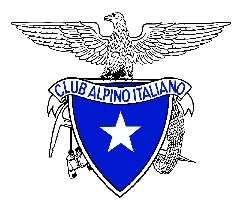 In montagna con il CaiIn montagna con il CaiIn montagna con il CaiIn montagna con il CaiIn montagna con il CaiIn montagna con il CaiIn montagna con il CaiIn montagna con il CaiIn montagna con il CaiIn montagna con il CaiIn montagna con il CaiIn montagna con il CaiIn montagna con il Cai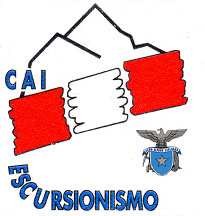 Club Alpino Italiano ABRUZZOwww.caiabruzzo.itClub Alpino Italiano ABRUZZOwww.caiabruzzo.itClub Alpino Italiano ABRUZZOwww.caiabruzzo.itClub Alpino Italiano ABRUZZOwww.caiabruzzo.itClub Alpino Italiano ABRUZZOwww.caiabruzzo.itClub Alpino Italiano ABRUZZOwww.caiabruzzo.itClub Alpino Italiano ABRUZZOwww.caiabruzzo.itClub Alpino Italiano ABRUZZOwww.caiabruzzo.itClub Alpino Italiano ABRUZZOwww.caiabruzzo.itClub Alpino Italiano ABRUZZOwww.caiabruzzo.itClub Alpino Italiano ABRUZZOwww.caiabruzzo.itClub Alpino Italiano ABRUZZOwww.caiabruzzo.itClub Alpino Italiano ABRUZZOwww.caiabruzzo.itSezione C.A.I. Vasto – via delle Cisterne, 4 www.caivasto.it  – vasto@cai.ittel. 0873.610993  -  3515539370Apertura venerdi dalle ore 18.00 alle ore 20.00Sezione C.A.I. Vasto – via delle Cisterne, 4 www.caivasto.it  – vasto@cai.ittel. 0873.610993  -  3515539370Apertura venerdi dalle ore 18.00 alle ore 20.00Sezione C.A.I. Vasto – via delle Cisterne, 4 www.caivasto.it  – vasto@cai.ittel. 0873.610993  -  3515539370Apertura venerdi dalle ore 18.00 alle ore 20.00Sezione C.A.I. Vasto – via delle Cisterne, 4 www.caivasto.it  – vasto@cai.ittel. 0873.610993  -  3515539370Apertura venerdi dalle ore 18.00 alle ore 20.00Sezione C.A.I. Vasto – via delle Cisterne, 4 www.caivasto.it  – vasto@cai.ittel. 0873.610993  -  3515539370Apertura venerdi dalle ore 18.00 alle ore 20.00Sezione C.A.I. Vasto – via delle Cisterne, 4 www.caivasto.it  – vasto@cai.ittel. 0873.610993  -  3515539370Apertura venerdi dalle ore 18.00 alle ore 20.00Sezione C.A.I. Vasto – via delle Cisterne, 4 www.caivasto.it  – vasto@cai.ittel. 0873.610993  -  3515539370Apertura venerdi dalle ore 18.00 alle ore 20.00Sezione C.A.I. Vasto – via delle Cisterne, 4 www.caivasto.it  – vasto@cai.ittel. 0873.610993  -  3515539370Apertura venerdi dalle ore 18.00 alle ore 20.00Gruppo di Specialità: ESCURSIONISTICO                                   Tipo di escursione: Gruppo di Specialità: ESCURSIONISTICO                                   Tipo di escursione: Gruppo di Specialità: ESCURSIONISTICO                                   Tipo di escursione: Gruppo di Specialità: ESCURSIONISTICO                                   Tipo di escursione: Gruppo di Specialità: ESCURSIONISTICO                                   Tipo di escursione: Gruppo di Specialità: ESCURSIONISTICO                                   Tipo di escursione: Gruppo di Specialità: ESCURSIONISTICO                                   Tipo di escursione: Gruppo di Specialità: ESCURSIONISTICO                                   Tipo di escursione: Titolo Escursione: Titolo Escursione: Titolo Escursione: Titolo Escursione: Titolo Escursione: Titolo Escursione: Titolo Escursione: Titolo Escursione: Titolo Escursione: Titolo Escursione: Titolo Escursione: Titolo Escursione: Titolo Escursione: Data: Data: Data:  N. itinerario:  N. itinerario:  N. itinerario:  N. itinerario: Montagna:  Montagna:  Montagna:  Montagna:  Montagna:  Montagna:  Montagna:  Montagna:  Massiccio Montuoso: Massiccio Montuoso: Massiccio Montuoso: Massiccio Montuoso: Descrizione itinerario:Descrizione itinerario:Descrizione itinerario:Descrizione itinerario:Descrizione itinerario:Descrizione itinerario:Descrizione itinerario:Descrizione itinerario:Descrizione itinerario:Descrizione itinerario:Descrizione itinerario:Descrizione itinerario:Descrizione itinerario:Descrizione itinerario:Descrizione itinerario:Descrizione itinerario:In allegato: In allegato: N…  foto dell’itinerario e alcune foto del percorsoIn allegato: In allegato: N…  foto dell’itinerario e alcune foto del percorsoIn allegato: In allegato: N…  foto dell’itinerario e alcune foto del percorsoIn allegato: In allegato: N…  foto dell’itinerario e alcune foto del percorsoIn allegato: In allegato: N…  foto dell’itinerario e alcune foto del percorsoIn allegato: In allegato: N…  foto dell’itinerario e alcune foto del percorsoIn allegato: In allegato: N…  foto dell’itinerario e alcune foto del percorsoIn allegato: In allegato: N…  foto dell’itinerario e alcune foto del percorsoIn allegato: In allegato: N…  foto dell’itinerario e alcune foto del percorsoIn allegato: In allegato: N…  foto dell’itinerario e alcune foto del percorsoIn allegato: In allegato: N…  foto dell’itinerario e alcune foto del percorsoIn allegato: In allegato: N…  foto dell’itinerario e alcune foto del percorsoIn allegato: In allegato: N…  foto dell’itinerario e alcune foto del percorsoIn allegato: In allegato: N…  foto dell’itinerario e alcune foto del percorsoIn allegato: In allegato: N…  foto dell’itinerario e alcune foto del percorsoIn allegato: In allegato: N…  foto dell’itinerario e alcune foto del percorsoLuogo di partenza: Parcheggio fotovoltaico Via Conti RicciLuogo di partenza: Parcheggio fotovoltaico Via Conti RicciLuogo di partenza: Parcheggio fotovoltaico Via Conti RicciLuogo di partenza: Parcheggio fotovoltaico Via Conti RicciLuogo di partenza: Parcheggio fotovoltaico Via Conti RicciOra ritrovo:     Ora partenza:    Ora ritrovo:     Ora partenza:    Ora ritrovo:     Ora partenza:    Ora ritrovo:     Ora partenza:    Ora ritrovo:     Ora partenza:    Ora ritrovo:     Ora partenza:    Mezzo di trasporto:auto proprieMezzo di trasporto:auto proprieMezzo di trasporto:auto proprieMezzo di trasporto:auto proprieMezzo di trasporto:auto proprieDislivello:    S: D: S: D: S: D: S: D: S: D: S: D: Lunghezza:Lunghezza:Lunghezza:Lunghezza:Note: Note: Note: Note: Note: Durata: A: ore R: oreA: ore R: oreA: ore R: oreA: ore R: oreA: ore R: oreA: ore R: oreDifficoltà: 
Difficoltà: 
Difficoltà: 
Difficoltà: 
Note:Note:Note:Note:Note:Tipo segnaletica:Tipo segnaletica:Tipo segnaletica:r.b.r.   r.b.r.   r.b.r.   r.g.r.  r.g.r.  r.g.r.  Altro   Altro   Altro   Altro   Altro   Assente   Assente   Segnaletica realizzata da: Segnaletica realizzata da: Segnaletica realizzata da: Segnaletica realizzata da: Segnaletica realizzata da: Segnaletica realizzata da: Segnaletica realizzata da: Segnaletica realizzata da: Segnaletica realizzata da: Segnaletica realizzata da: Segnaletica realizzata da: Segnaletica realizzata da: Segnaletica realizzata da: Segnaletica realizzata da: Segnaletica realizzata da: Segnaletica realizzata da: Natura del percorso: Natura del percorso: Natura del percorso: Natura del percorso: Natura del percorso: Natura del percorso: Natura del percorso: Natura del percorso: Natura del percorso: Natura del percorso: Natura del percorso: Natura del percorso: Natura del percorso: Natura del percorso: Natura del percorso: Natura del percorso: Accompagnatori: Accompagnatori: Accompagnatori: Accompagnatori: Accompagnatori: Tel.Tel.Tel.Tel.Tel.Mail:Mail:Mail:Mail:Mail:Mail:Commissione Escursionismo della Sezione C.A.I. di VastoCommissione Escursionismo della Sezione C.A.I. di VastoCommissione Escursionismo della Sezione C.A.I. di VastoCommissione Escursionismo della Sezione C.A.I. di VastoCommissione Escursionismo della Sezione C.A.I. di VastoCommissione Escursionismo della Sezione C.A.I. di VastoCommissione Escursionismo della Sezione C.A.I. di VastoCommissione Escursionismo della Sezione C.A.I. di VastoCommissione Escursionismo della Sezione C.A.I. di VastoCommissione Escursionismo della Sezione C.A.I. di VastoCommissione Escursionismo della Sezione C.A.I. di VastoCommissione Escursionismo della Sezione C.A.I. di VastoCommissione Escursionismo della Sezione C.A.I. di VastoCommissione Escursionismo della Sezione C.A.I. di VastoCommissione Escursionismo della Sezione C.A.I. di VastoCommissione Escursionismo della Sezione C.A.I. di Vasto